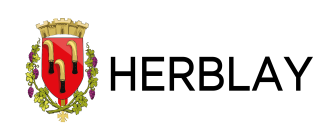 Organisation de Manifestation 2016 / 2017A transmettre par mail sur : vla@herblay.frou déposer au Service Vie Associative 2 mois avant la date (tél 01 39 31 77 57, fax 01 34 50 83 06)Nom de la manifestation : Assemblée Générale Association - Organisateur : L’HERBLAISIENNEDate de la manifestation :  Jeudi 24 novembre 2016   (proposer 3 dates dans l’ordre de préférence)Lieu - Equipement :      gymnase des Beauregards (proposer 2 lieux dans l’ordre de préférence)              Nom du responsable :     Philippe CERISIER   Tél :            mobile :   0647877902         mail : philippe.cerisier3@orange.frLieux réservés auprès du service gestionnaire de l’équipement 	 X oui   nonSalle polyvalente 1er étage de 19h à 23h30  	Le matériel ou mobilier est réceptionné par un référent de votre organisation qui en sera responsable durant la manifestation et jusqu’à sa restitution.Nom du référent matériel :	Philippe CERISIER   					Tél :								Portable : 0647877902si le matériel est rendu en mauvais état ou non nettoyé, les frais de remise en état pourront vous être facturés.Autre matériel (veuillez appeler au 01 39 31 77 57 pour confirmation de disponibilité) : 2 rallonges 50 m1 vidéoprojecteur merci Matériel électrique (fourni par l’organisateur) : ordinateur Puissance totale : ……1000….  en watts 	X monophasé  220 V	 triphasé 380 V-------------------------------------------------------------------------------------------------------------------------------------Récompenses sportivesPrésence souhaité des élus   oui          non    XRemise des récompenses par les élus   oui          non   XHeure de remise des récompenses ………h……….----------------------------------------------------------------------------------------------------------------------------------------------------------------Fait à Herblay, le__11_/_10___/ 16Nom  Philippe Cerisier	qualité  PrésidentSignature Cerisier PhilippeJe m’engage à procéder au nettoyage et au rangement du matériel et espaces utilisés.Validation du service Vie Associative :Signature :				Date :En cas de changement sur des éléments de la manifestation, veuillez en informer le service au minimum 7 jours avant la manifestation.Suivi de la demande :VOTRE DEMANDE A ETE ACCEPTEE VOTRE DEMANDE A ETE MODIFIEE :NOM DU DEMANDEUR :NOM DU DEMANDEUR :Cerisier Philippe pour retour par  courrier de votre demande validéeADRESSE :CP et VILLE :7 rue du clos Soufflot   95220 HERBLAYHeure d’arrivée des organisateurs pour installation Le  24 /11   19hOuverture au public De   19h15       à     23h30Heure de démontagede     23h15 à 23h30          chaises60tentes 3 X 3lecteur CDfaire essai si CD gravés0tables15toits de marchésans côté bâchépoubelles1barrièressonofaire essai si CD gravés1grilles d'expositionpodium(dimensions en m.)micro2